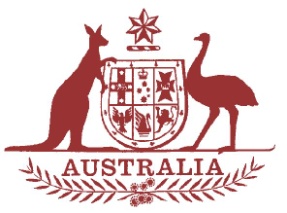 Parliamentary Joint Committee on the National Disability Insurance SchemeChairThe Hon. Bruce Billson MPDeputy ChairSenator Alex GallacherMembersDr David Gillespie MP
Ms Jill Hall MP
Senator Jo Lindgren
The Hon. Jenny Macklin MP Mr Russell Matheson MP
Senator James Paterson
The Hon. Amanda Rishworth MP
Senator Zed Seselja
Senator Rachel Siewert
Senator Anne UrquhartCommittee Contact detailsCommittee Secretary
PO Box 6100
Parliament House
Canberra   ACT   2600Tel: 02 6277 3083
Fax: 02 6277 5829Email: ndis.sen@aph.gov.auInternet:NDIS committee homepage
(www.aph.gov.au/joint_ndis)Public hearing: North QueenslandDate:	6 April 2016
Time:	10.30am 
Venue:	Crystal Room, Mercure TownsvilleWoolcock Street, Townsville, Qld